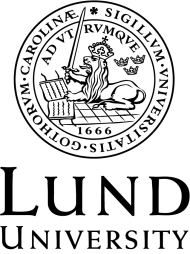 Last nameApplication number (see universityadmissions.se)First NameE-mail addressBA/BSc degreeName of UniversityDegree and field of studyCountryMy average grade, i.e. CGPA, if applicableInformation about the grading system; please indicate maximum and minimum pass gradeMSc degree (only if applicable)Name of UniversityDegree and field of studyCountryMy average grade, i.e. CGPA, if applicableInformation about the grading system; please indicate the maximum and minimum pass gradeFor student’s in their last year of study: 
I will upload a list of courses that I will complete before I achieve my degree List your previous courses of relevance for your eligibility.Statement of purpose What are your reasons for applying for this programme? (No more than 100 words)Name of courseNumber of credits